Spelling Homework Activities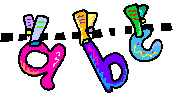 The students will be given spelling homework assignments Monday-Thursday.  On Monday-Wednesday the students will be able to choose which spelling activity they would like to complete.  On Thursday night, the students will have to complete a Practice Test with a parent or guardian. You say the word, your child spells the word in the notebook.  Please correct their work and score how many correct out of the 20 they have.  They will be getting their words from the independent-leveled books that they are reading.   All spelling assignments should be completed in your child’s Homework notebook. These notebooks will be collected after 6 weeks. The same activity cannot be completed twice in one week.  The following list shows the spelling assignments that the students can choose from.1.           Write your spelling words in alphabetical order.2.         Print each word.  Next to it, write the word in cursive.3.         Make a set of flashcards for studying your words.  4.      Write your spelling words as fractions based on the number of vowels and consonants in each word.5.      Write your words with all the letters scrambled up. Then ask a parent or sibling to unscramble the words in your notebook. Correct that person’s work.6.    Write each spelling word.  Next to each word, write two additional words of at least three letters that can be spelled using the letters in the word.  Example: the word pickle can be used to make the words lick, pick, like, and lip.7.    Use each spelling word in a story.8.  Use a thesaurus to write a synonym for each word.9.  Make and complete a word search using www.puzzlemaker.com10.  Write a letter to a friend/relative, in proper letter format, using at least 10 of the spelling words. Underline each word.11.   Cut out letters from headlines or ads in newspapers or magazines. Use the letters to spell your spelling words. Paste the letters in your notebook.12.   Write a poem/song using all of your spelling words.13.   Use a dictionary to write a definition for each word.